Exercice de recherche : Initiation à la programmationVoici un petit scarabée que l’on peut diriger. 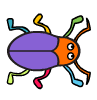 Dessiner son trajet si on lui donne les instructions suivantes :Dessiner son trajet si on lui donne les instructions suivantes :Ecrire les instructions à donner à ce scarabée pour qu’il fasse le trajet suivant :Avance de 5 cm.Tourne à gauche de 90°.Recommence 3 fois les instructions précédentes.Avance de 5 cm.Tourne à gauche de 60°.Recommence 5 fois les instructions précédentes.